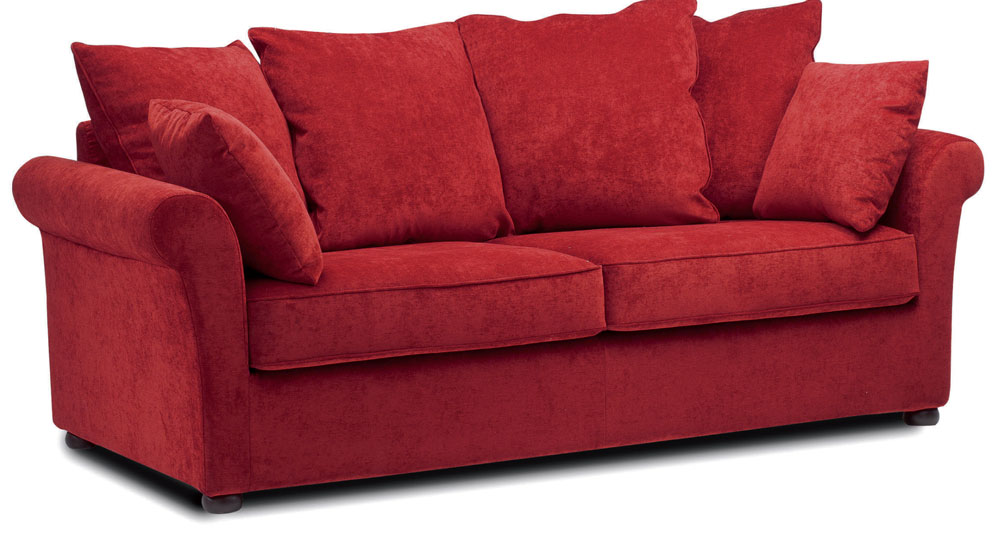 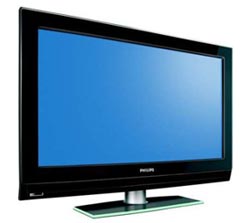 canapétélévision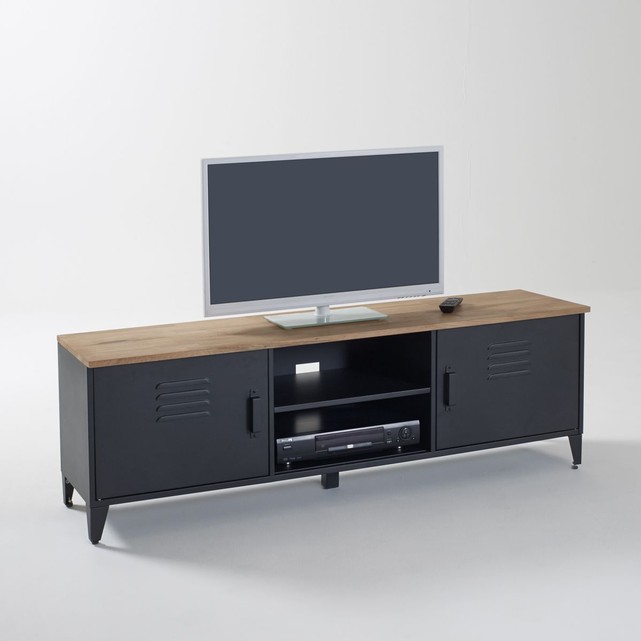 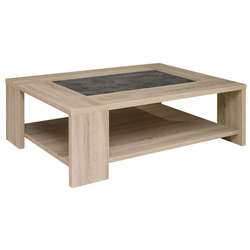 meuble-télétable basse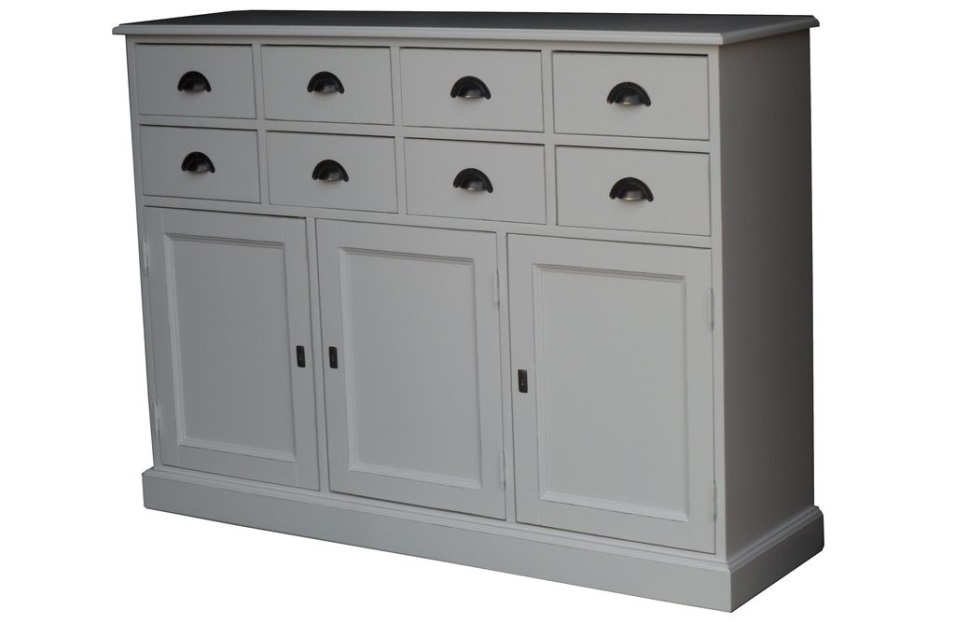 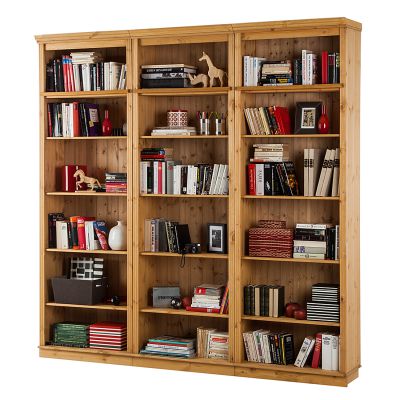 buffetbibliothèque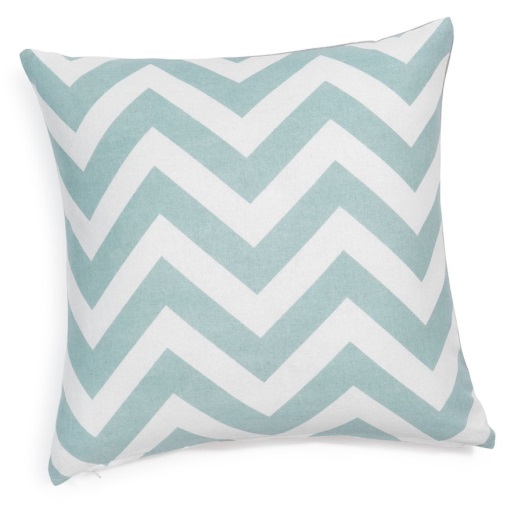 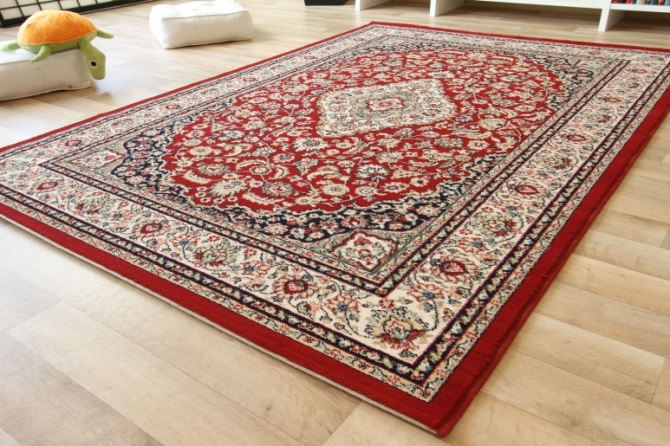 coussintapis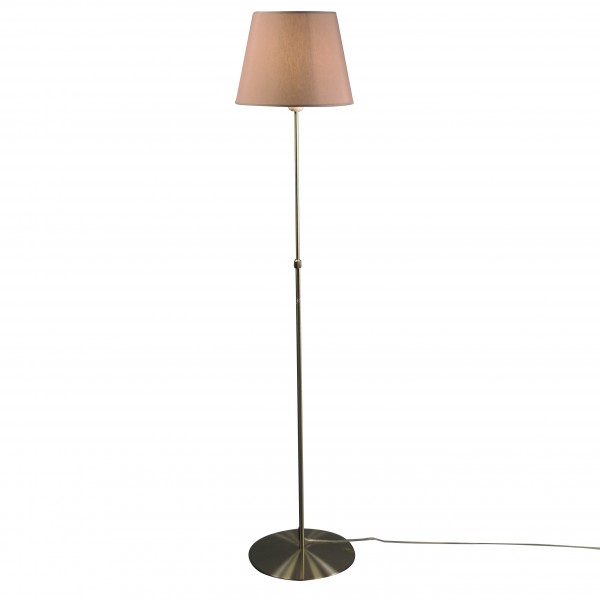 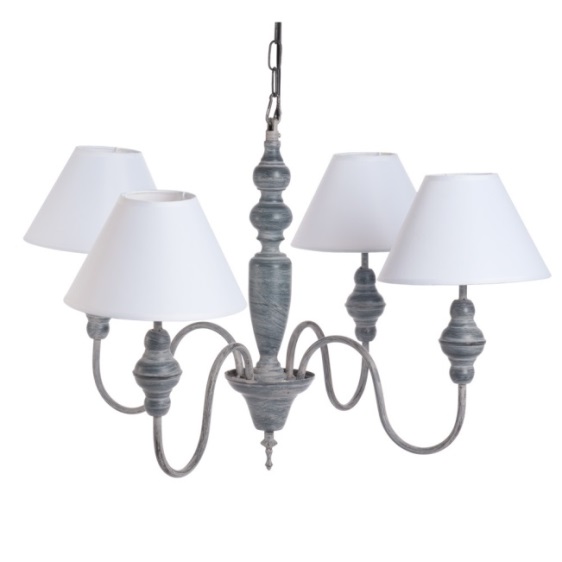 lampelustre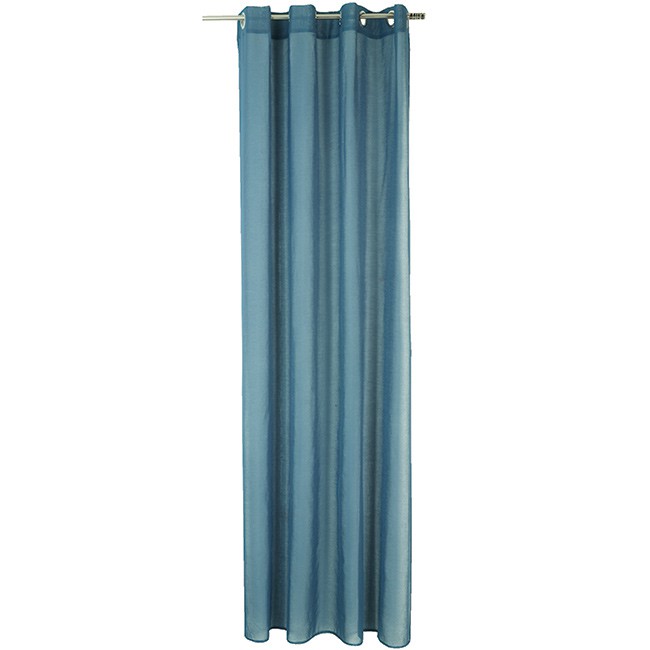 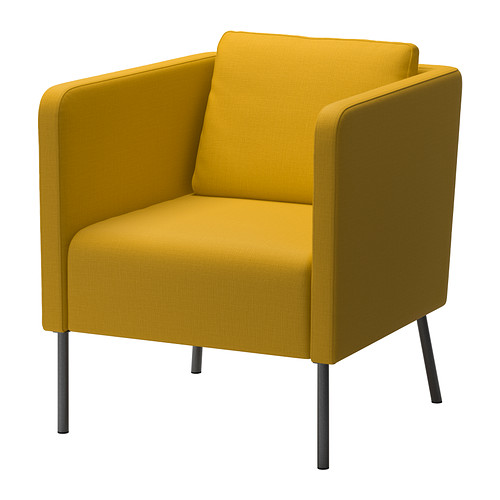 rideaufauteuil